Broadland Tree Warden Network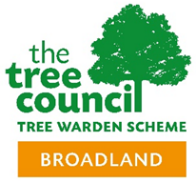 Brundall Church Fen Local Nature Reserve Monthly Inspection ReportBroadland Tree Warden NetworkBrundall Church Fen Local Nature Reserve Monthly Inspection ReportBroadland Tree Warden NetworkBrundall Church Fen Local Nature Reserve Monthly Inspection ReportDate of inspection:6/12/2023ItemDetailReportReportEntrance gateOpen / closedCLOSEDCLOSEDEntrance gateConditionGOODGOODEntrance gateEase of openingGOODGOODEastern pathwaySurface conditionVERY MUDDY BUT PASSABLE WITH CAREVERY MUDDY BUT PASSABLE WITH CAREEastern pathwayVegetationNO RESTRICTIONNO RESTRICTIONRiver bankSurface conditionMUDDY BUT PASSABLEMUDDY BUT PASSABLERiver bankVegetationNO RESTRICTIONNO RESTRICTIONWestern BoardwalkSurface conditionCLEARED LEAVES SEVERAL SECTIONS BROKENCLEARED LEAVES SEVERAL SECTIONS BROKENWestern BoardwalkVegetationNO PROBLEMNO PROBLEMNorthern pathwaySurface conditionMUDDY BUT USABLEMUDDY BUT USABLENorthern pathwayVegetationNO ISSUENO ISSUEEducational areaSurface conditionNOT USEDNOT USEDEducational areaTrees / vegetationNO ISSUENO ISSUETreesSafetyRESTRICTED ON EATERN BRIDGE DUE TO TREE MOVEMENT RESTRICTED ON EATERN BRIDGE DUE TO TREE MOVEMENT TreesDamage / diseaseLEANING TREE BUT PASSABLELEANING TREE BUT PASSABLETreesCommentsI WILL DEAL WITH THE TREE NEXT WEEKI WILL DEAL WITH THE TREE NEXT WEEKShrubsSafetyNO ISSUENO ISSUEShrubsDamage / diseaseNONENONEShrubsCommentsNONENONEVegetation (general)SafetyAS ABOVE BUT PASSABLE WITH CAREAS ABOVE BUT PASSABLE WITH CAREVegetation (general)Damage / diseaseVegetation (general)CommentsReedbedGeneral observationsOVERGROWNOVERGROWNWater (dykes)General observationsLOWLOWSignsGeneral observationsTREE ROOT SIGNS REQUIRED X2 POO SIGN RECOVERED TO BE ERECTEDTREE ROOT SIGNS REQUIRED X2 POO SIGN RECOVERED TO BE ERECTEDLifesaving equipmentIn position / removedALL CORRECTALL CORRECTLifesaving equipmentConditionUPSTREAM LADDER BENT BUT USABLE IN A EMERGENCYUPSTREAM LADDER BENT BUT USABLE IN A EMERGENCYMooringsIn useNONOMooringsBarbecues / firesNONOMooringsProper useAnglersNumberNONE SEENNONE SEENAnglersObstructing footpath?AnglersLitter etcSMALL AMOUNT COLLECTED BUT SEVERAL PIECES HAVE BEEN THROWN OFF BOARDWALKSMALL AMOUNT COLLECTED BUT SEVERAL PIECES HAVE BEEN THROWN OFF BOARDWALKSwimming, parties etc on river bank / mooringsEvidenceNONENONESwimming, parties etc on river bank / mooringsDamage / vandalismSwimming, parties etc on river bank / mooringsCommentsGeneral remarks or observations USING LEAF BLOWER CLEARED BOARDWALK CLAUDIA RECORDED TIMBER THAT NEEDS REPLACINGLEANING TREE TO BE DEALT WITH SOON BY ME USING LEAF BLOWER CLEARED BOARDWALK CLAUDIA RECORDED TIMBER THAT NEEDS REPLACINGLEANING TREE TO BE DEALT WITH SOON BY ME USING LEAF BLOWER CLEARED BOARDWALK CLAUDIA RECORDED TIMBER THAT NEEDS REPLACINGLEANING TREE TO BE DEALT WITH SOON BY MEInspection carried out by:       RICHARD AND CLAUDIA                             PARISH CLERK                              Broadland Tree Warden Inspection carried out by:       RICHARD AND CLAUDIA                             PARISH CLERK                              Broadland Tree Warden Inspection carried out by:       RICHARD AND CLAUDIA                             PARISH CLERK                              Broadland Tree Warden Inspection carried out by:       RICHARD AND CLAUDIA                             PARISH CLERK                              Broadland Tree Warden 